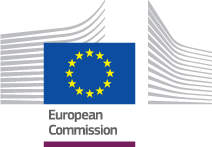 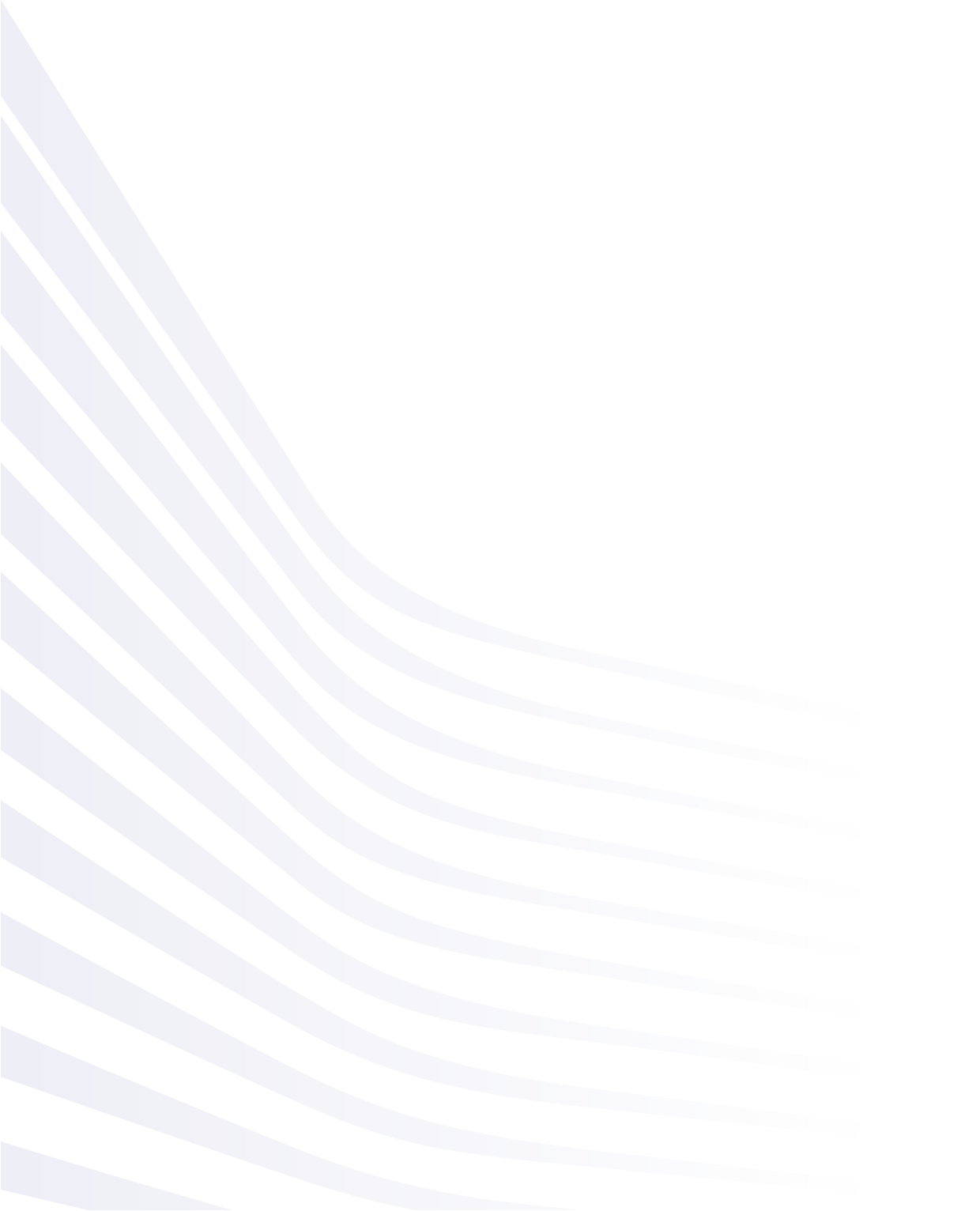 Internationaler Verfahrens-LeitfadenRentenP_BUC_05Ad-Hoc-Anfrage für RenteninformationenDatum: 13/07/2017Version des Leitfaden Dokuments: v1.0Basierend auf: P_BUC_05 Version 1.0.1Gemeinsame Datenmodellversion 4.0.16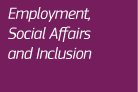 INHALTP_BUC_05 – Ad-Hoc-Anfrage für Renteninformationen….. …………………………………………………………..	4Wie wird dieser Geschäftsvorgang gestartet?	6Was ist meine Rolle beim Austausch von Informationen betreffend soziale Sicherheit und was muss ich ausfüllen?	6CO.1 Mit wem muss ich Informationen austauschen?	6CO.2 Wie ermittle ich den/die korrekten Träger, mit dem der Austausch von Informationen stattfinden soll?	6CO.3 Wie starte ich den internationalen Austausch als Fallinhaber?	7CO.4 Wie sende ich “Anforderung zusätzlicher Angaben”  – SED P8000?	7CO.5 Was soll ich tun, wenn ich “Antwort auf Anforderung zusätzlicher Angaben” – SED P9000 erhalten habe?	7CO.6 Was soll ich tun, wenn ich als Fallinhaber “Anforderung zusätzlicher Angaben”- SED P8000 erhalten habe?	8CO.7 Was soll ich tun, wenn ich mich entschieden habe, das SED P4000 auszufüllen?	8CO.8 Was soll ich tun, wenn ich mich entschieden habe, das SED P5000 auszufüllen?	8CO.9 Was soll ich tun, wenn ich mich entschieden habe, das SED P6000 auszufüllen?	9CO.10 Was soll ich tun, wenn ich mich entschieden habe, das SED P7000 auszufüllen?	9CP.1 Was soll ich tun, wenn ich als Gegenpartei das SED P8000 erhalten habe?	9CP.2 Was soll ich tun, wenn ich als Gegenpartei für die Bearbeitung eines SED P8000 zuständig bin?	10CP.3 Was soll ich tun, wenn ich mich entschieden habe, das SED P4000 auszufüllen?	10CP.4 Was soll ich tun, wenn ich mich entschieden habe, das SED P5000 auszufüllen?	10CP.5 Was soll ich tun, wenn ich mich entschieden habe, das SED P6000 auszufüllen?	11CP.6 Was soll ich tun, wenn ich mich entschieden habe, das SED P7000 auszufüllen?	11CP.7 Was soll ich tun, wenn ich mich entschieden habe, das SED P8000 auszufüllen?	11CP.8 Was soll ich tun, wenn ich das SED P9000 erhalten habe?	12BPMN Diagramm für P_BUC_05	12In diesem Prozess verwendete strukturierte elektronische Dokumente (SEDs)	13Horizontale Subprozesse	13Administrative Subprozesse	13 Dokumenthistorie: P_BUC_05 – Ad-Hoc-Anfrage für RenteninformationenBeschreibung: Die Rolle dieses Geschäftsvorgangs (BUC) besteht darin, es einem Träger in einem Mitgliedstaat zu ermöglichen, einen zuständigen Träger in einem anderen Mitgliedstaat oder mehrere zuständige Träger in verschiedenen Mitgliedstaaten, um Unterstützung zu bitten. Der anfragende Träger benötigt Informationen, um einen laufenden nationalen Rentenfall bearbeiten zu können. Solche Beispiele können Folgendes umfassen, sind aber nicht darauf beschränkt:Die Notwendigkeit einer Neuberechnung der Rentenbeträge des Bürgers aufgrund veränderter Umstände; Die Notwendigkeit nach nationalem Recht die Einzelheiten der Situation eines Bürgers zu überprüfen (z.B. wie viel Rente wird ihm gezahlt); Eine Situation betreffend Invaliditätsrente, die nur die Mitgliedstaaten des Typs A betrifft, in denen ein Mitgliedstaat Versicherungszeiten benötigt.Ausgangspunkt dieses BUC ist ein nationaler Rentenfall oder ein Fall außerhalb eines Rentenantragsverfahrens. Während der Sachprüfung stellt sich heraus, dass die antragstellende Person einige Zeit in einem oder mehreren Mitgliedstaaten versichert war, die sich von jenem Mitgliedstaat unterscheiden, in dem dieser Fall betreffend die Rente der antragstellenden Person bearbeitet wird. Zu diesen Versicherungszeiten benötigt der Sachbearbeiter (zusätzliche) Informationen.Nach Prüfung des Rentenfalls identifiziert der Sachbearbeiter den/die Mitgliedstaat(en) und den/die zuständigen Träger (die Gegenpartei/en) in jedem Mitgliedstaat, der für die Bereitstellung der erforderlichen Renteninformationen verantwortlich ist. Der Sachbearbeiter füllt das erforderliche SED aus und sendet das SED an alle Träger, die Informationen über die Versicherungszeiten der antragstellenden Person haben könnten.Die Träger, die das Auskunftsersuchen erhalten, können optional die angeforderten Informationen erheben und übermitteln. Nach erfolgreichem Abschluss des Geschäftsvorgangs hat der Fallinhaber (Träger) die erforderlichen Informationen erhalten und kann auf dieser Basis weiter an diesem Rentenfall arbeiten. Gesetzliche Grundlage: Die Rechtsgrundlage des P_BUC_05 ist in der Verordnung Nr. 883/2004 und in der Durchführungsverordnung Nr. 987/2009 beschrieben. Die folgende Tabelle gibt die SEDs an, die in diesem BUC verwendet werden, und dokumentiert die Artikel, welche die rechtliche Grundlage für jedes SED bilden:Anfrage - Antwort SEDs:Glossar relevanter, im P_BUC_05 verwendeter Begriffe:Wie wird dieser Geschäftsvorgang gestartet?Um Ihnen dabei zu helfen, den P_BUC_05 zu verstehen, haben wir eine Reihe von Fragen zusammengestellt, die Sie durch das Hauptszenario des Prozesses sowie durch mögliche Subszenarien oder Optionen führen sollen, die währenddessen bei jedem Schritt verfügbar sind. Stellen Sie sich selbst jede Frage und klicken Sie auf den Hyperlink, der Sie zur Antwort führt. Sie werden feststellen, dass Sie in einigen der Schritte, wo es erlaubt ist, zusätzliche horizontale oder administrative Subprozesse verwenden können. Diese sind nach der Beschreibung des Schrittes aufgelistet. BPMN Diagramm für P_BUC_05Klicken Sie hier, um das/die BPMN Diagramm(e) für P_BUC_05 zu öffnen.In diesem Prozess verwendete strukturierte elektronische Dokumente (SEDs)Folgende SEDs werden im P_BUC_05 verwendet:SED P4000 – Angaben über den BeschäftigungsverlaufSED P5000 – Versicherungs-/WohnzeitenSED P6000 – RentenentscheidungSED P7000 – Zusammenfassung der RentenentscheidungenSED P8000 – Anforderung zusätzlicher Angaben (obligatorisch)SED P9000 – Antwort auf Anforderung zusätzlicher Angaben (optional)Horizontale Subprozesse Folgende Horizontale Subprozesse werden im P_BUC_05 verwendet:H_BUC_07_Subprozess –H_BUC_09_Subprozess – Mitteilung von medizinischen InformationenAdministrative SubprozesseFolgende administrative Subprozesse werden in P_BUC_05 verwendet:AD_BUC_03_Subprozess– Teilnehmer hinzufügen AD_BUC_04_Subprozess – Teilnehmer entfernenAD_BUC_05_Subprozess – Fall weiterleiten AD_BUC_06_Subprozess – SED für ungültig erklären AD_BUC_07_Subprozess – ErinnerungAD_BUC_10_Subprozess – SED aktualisieren Die folgenden Subprozesse werden für die Bearbeitung außergewöhnlicher Geschäftsszenarien verwendet, die aufgrund des Austauschs von Sozialversicherungsinformationen in einer elektronischen Umgebung auftreten und an jedem Punkt im Prozess verwendet werden können:AD_BUC_11_Subprozess – Ausnahmefall im GeschäftsprozessAD_BUC_12_Subprozess – Änderung des TeilnehmersÜberarbeitungDatumErstellt durchKurzbeschreibung der ÄnderungenV0.107/04/2017Sekretariat Erster Entwurf des Dokuments zur Überprüfung an die Renten Ad Hoc Gruppe vorgelegt.V0.218/05/2017SekretariatÄnderungen und Updates aufgrund erhaltener Kommentare der AHG eingearbeitet. Version übermittelt an die Verwaltungskommission zur Überprüfung.V0.9916/06/2017SekretariatVersion eingereicht zur Genehmigung durch die Verwaltungskommission.V1.013/07/2017SekretariatVon der Verwaltungskommission genehmigte Version.
Mit geringfügigen Formatierungs- und KlarstellungskorrekturenGrundverordnung (883/04)Grundverordnung (883/04)Grundverordnung (883/04)Grundverordnung (883/04)Grundverordnung (883/04)Grundverordnung (883/04)Grundverordnung (883/04)Grundverordnung (883/04)Durchführungsverordnung (987/09)Durchführungsverordnung (987/09)Durchführungsverordnung (987/09)Durchführungsverordnung (987/09)Durchführungsverordnung (987/09)Durchführungsverordnung (987/09)Durchführungsverordnung (987/09)Durchführungsverordnung (987/09)Durchführungsverordnung (987/09)Durchführungsverordnung (987/09)Durchführungsverordnung (987/09)Durchführungsverordnung (987/09)Durchführungsverordnung (987/09)Durchführungsverordnung (987/09)SED1645495152576012 (1)45 (4)46 (1)46 (3)47 (1)47 (4)47 (5)47 (6) 4848 (1)48 (2)50 (1)51 (2)52 (1) bP4000 P5000P6000P7000P8000P9000ANFRAGE SEDANTWORT SED(s)P8000   Anforderung zusätzlicher AngabenP9000  Antwort auf Anforderung zusätzlicher AngabenVerwendeter BegriffBeschreibungFallinhaberDer Fallinhaber ist der Träger eines Mitgliedstaats, der von einem Träger in einem anderen Mitgliedstaat Rentenauskünfte verlangt, um die nationale Fallbearbeitung fortzusetzen. Der Fallinhaber löst den Prozess der Informationsbeschaffung aus.GegenparteiDie Gegenpartei ist ein Träger eines anderen Mitgliedstaats, der die erforderlichen Informationen zur Verfügung stellt, um die nationale Fallbearbeitung des Fallinhabers zu unterstützen. Es kann mehr als eine Gegenpartei geben.Sonstiger TeilnehmerWährend eines horizontalen oder administrativen Teilprozesses wird der Begriff „sonstiger Teilnehmer“ verwendet, um sich auf jeden Teilnehmer zu beziehen, mit Ausnahme des Trägers, der den jeweiligen Subprozess gestartet hat.Was ist meine Rolle beim Austausch von Informationen betreffend soziale Sicherheit und was muss ich ausfüllen?Sie sind der zuständige Träger eines Mitgliedstaats, der einen Rentenfall bearbeitet und zusätzliche Informationen von einem oder mehreren Trägern in anderen Mitgliedstaaten benötigt. Um den Fall weiterzubearbeiten und abschließen zu können, benötigen Sie Informationen von einem Träger in einem oder mehreren anderen Mitgliedstaaten. Ihre Rolle wird als Fallinhaber definiert. (Schritt CO.1)Sie sind der zuständige Träger, der ein Auskunftsersuchen eines anderen Mitgliedstaats erhält, um diesen Träger bei der Bearbeitung seines nationalen Rentenfalls zu unterstützen oder die erforderlichen Informationen für einen Fall außerhalb eines Rentenantragsverfahrens zur Verfügung zu stellen. Ihre Rolle wird als Gegenpartei definiert. Ich bin die Gegenpartei. (Schritt CP.1)CO.1 Mit wem muss ich Informationen austauschen?  Als Fallinhaber besteht Ihr erster Schritt darin, einen oder mehrere zuständige Mitgliedstaaten festzustellen, mit denen Sie Informationen austauschen wollen. Als zweiten Schritt müssen Sie die zuständigen Träger in jedem der Mitgliedstaaten feststellen, die die benötigte Information zur Verfügung stellen können. In diesem Geschäftsvorgang kann der Träger nur unter den Trägern ausgewählt werden, die für den Rentensektor zuständig sind. Mit dieser Aktivität werden die Gegenpartei(en) definiert, mit denen Sie beim Informationsaustausch zusammenarbeiten werden.Ich muss die Gegenpartei(en) identifizieren. (Schritt CO.2)Ich habe die Gegenpartei(en) identifiziert, die ich kontaktieren muss. (Schritt CO.3) CO.2 Wie ermittle ich den/die korrekten Träger, mit dem der Austausch von Informationen stattfinden soll?  Um den/die zuständigen Träger aus anderen Mitgliedstaaten festzustellen, müssen Sie das Trägerverzeichnis konsultieren. Das Trägerverzeichnis bietet eine elektronische Aufzeichnung aller gegenwärtigen und früheren zuständigen Träger und Verbindungsstellen, die für die grenzüberschreitende Koordinierung der Sozialversicherungsinformationen für jeden der relevanten Mitgliedstaaten zuständig sind bzw. waren.Bitte beachten Sie, dass die Verbindungsstelle nur ausgewählt werden sollte, wenn es nicht möglich ist, den richtigen zuständigen Träger in dem jeweiligen Mitgliedstaat zu ermitteln, oder wenn der Fall von der Verbindungsstelle bearbeitet wird.Um Zugang zum Trägerverzeichnis zu haben, nutzen Sie bitte folgenden Link. (Schritt CO.3)CO.3 Wie starte ich den internationalen Austausch als Fallinhaber? Als Fallinhaber haben Sie entschieden, dass es notwendig ist, (zusätzliche) Informationen zur Bearbeitung eines Rentenfalls einzuholen. Dazu müssen Sie den internationalen Prozess starten. Der erste Schritt für Sie ist das Versenden des SED P8000 „Anforderung zusätzlicher Angaben“.Ich möchte das SED P8000 senden.  (Schritt CO.4)CO.4 Wie sende ich “Anforderung zusätzlicher Angaben”  – SED P8000? Füllen Sie das SED P8000 aus durch Eingabe aller erforderlichen Informationen, d.h. Identifizierung der Person, PIN oder Identifikation ohne PIN sowie den Grund für die Anfrage. Anschließend senden Sie das SED P8000 an die identifizierte(n) Gegenpartei(en).Als Antwort sollten Sie von jeder Gegenpartei ein SED P9000 „Antwort auf Anforderung zusätzlicher Angaben” und/oder das angeforderte SED erhalten.Ich habe das SED P9000 und/oder das angeforderte SED von allen Gegenparteien erhalten.(Schritt CO.5)Folgende Subprozess-Schritte stehen dem Fallinhaber in dieser Phase zur Verfügung:Ich möchte eine Erinnerung senden (AD_BUC_07)Ich möchte einen Teilnehmer zu dem Fall hinzufügen (AD_BUC_03)Ich möchte einen Teilnehmer aus einem multilateralen Fall entfernen (AD_BUC_04)Ich möchte den Fall an einen anderen zuständigen Träger weiterleiten (AD_BUC_05)Ich möchte die in einem gesendeten SED enthaltenen Informationen aktualisieren (AD_BUC_10)Ich möchte ein gesendetes SED für ungültig erklären (AD_BUC_06)Ich möchte den Tod einer Person in einem laufenden Fall melden (H_BUC_07)CO.5 Was soll ich tun, wenn ich “Antwort auf Anforderung zusätzlicher Angaben” – SED P9000 erhalten habe?Sie haben das SED P9000 "Antwort auf Anforderung zusätzlicher Angaben“ erhalten, welches vom zuständigen Träger des Mitgliedstaats mit Informationen über die Versicherungssituation der betreffenden Person ausgestellt wurde. Wenn Sie keine weiteren Informationen benötigen und kein Auskunftsersuchen von den Gegenparteien erhalten, endet der Geschäftsvorgang hier.Ich benötige zusätzliche Informationen von zumindest einer Gegenpartei und möchte ein weiteres SED P8000 senden.  (Schritt CO.4)Es können Situationen auftreten, in denen Sie als Fallinhaber ebenfalls ein SED P8000 "Anforderung zusätzlicher Angaben“ von einer oder mehreren Gegenparteien erhalten haben. Ich habe als Fallinhaber das SED P8000 erhalten. (Schritt CO.6)Folgende Subprozess-Schritte stehen dem Fallinhaber in dieser Phase zur Verfügung:Ich möchte einen Teilnehmer zu dem Fall hinzufügen (AD_BUC_03)Ich möchte einen Teilnehmer aus einem multilateralen Fall entfernen (AD_BUC_04)Ich möchte den Fall an einen anderen zuständigen Träger weiterleiten (AD_BUC_05)Ich möchte den Tod einer Person in einem laufenden Fall melden (H_BUC_07)Ich möchte medizinische Informationen mitteilen (H_BUC_09)CO.6 Was soll ich tun, wenn ich als Fallinhaber “Anforderung zusätzlicher Angaben” - SED P8000 erhalten habe?Es können Situationen auftreten, in denen Sie als Fallinhaber ebenfalls von einer Gegenpartei oder mehreren Gegenparteien ein SED P8000 "Anforderung zusätzlicher Angaben” erhalten haben. In diesem Fall benötigt dieser Träger zusätzliche Informationen über die Versicherungssituation der betreffenden Person.Sie erheben (optional) die benötigten Informationen und füllen das SED P9000 „Antwort auf Anforderung zusätzlicher Angaben“ aus. Bei Bedarf können Sie auch Anhänge hinzufügen. Anschließend senden Sie das SED P9000 an die anfragende Gegenpartei.Es ist auch möglich, nur das angeforderte SED ohne das SED P9000 zu senden:Ich möchte “Angaben über den Beschäftigungsverlauf” (SED P4000) senden (Schritt CO.7)Ich möchte “Versicherungs-/Wohnzeiten” (SED P5000) senden (Schritt CO.8)Ich möchte “Rentenentscheidung” (SED P6000) senden (Schritt CO.9)Ich möchte „Zusammenfassung der Rentenentscheidungen“ (SED P7000) senden (Schritt CO.10)Wenn Sie entschieden haben, dass es nicht notwendig ist, weitere zusätzliche Informationen zur Verfügung zu stellen, dann endet der Prozess.Folgende Subprozess-Schritte stehen dem Fallinhaber in dieser Phase zur Verfügung:Ich möchte einen Teilnehmer zu dem Fall hinzufügen (AD_BUC_03)Ich möchte einen Teilnehmer aus einem multilateralen Fall entfernen (AD_BUC_04)Ich möchte den Fall an einen anderen zuständigen Träger weiterleiten (AD_BUC_05)Ich möchte ein gesendetes SED für ungültig erklären (AD_BUC_06)Ich möchte die in einem gesendeten SED enthaltenen Informationen aktualisieren (AD_BUC_10)Ich möchte den Tod einer Person in einem laufenden Fall melden (H_BUC_07)CO.7 Was soll ich tun, wenn ich mich entschieden habe, das SED P4000 auszufüllen?Nach Erhalt des SED P8000 „Anforderung zusätzlicher Angaben“ können Sie entscheiden, weitere Informationen zur Verfügung zu stellen. In diesem Fall füllen Sie das SED P4000 "Angaben über den Beschäftigungsverlauf" aus, der Informationen über den Beschäftigungsverlauf der versicherten Person liefert. Anschließend senden Sie das SED P4000 an die anfragende Gegenpartei.Ich habe das SED P4000 gesendet und muss entscheiden, ob weitere Reaktionen zu dem empfangenen SED P8000 notwendig sind. (Schritt CO.6)Folgende Subprozess-Schritte stehen dem Fallinhaber in dieser Phase zur Verfügung:Ich möchte einen Teilnehmer zu dem Fall hinzufügen (AD_BUC_03)Ich möchte einen Teilnehmer aus einem multilateralen Fall entfernen (AD_BUC_04)Ich möchte den Fall an einen anderen zuständigen Träger weiterleiten (AD_BUC_05)Ich möchte ein gesendetes SED für ungültig erklären (AD_BUC_06)Ich möchte die in einem gesendeten SED enthaltenen Informationen aktualisieren (AD_BUC_10)Ich möchte den Tod einer Person in einem laufenden Fall melden (H_BUC_07)CO.8 Was soll ich tun, wenn ich mich entschieden habe, das SED P5000 auszufüllen?Nach Erhalt des SED P8000 „Anforderung zusätzlicher Angaben“ können Sie entscheiden, weitere Informationen zur Verfügung zu stellen. In diesem Fall füllen Sie das SED P5000 “Versicherungs-/Wohnzeiten” aus, das eine detaillierte Zusammenfassung der Versicherungs-/Wohnzeiten der versicherten Person in Ihrem Mitgliedstaat enthält. Anschließend senden Sie das SED P5000 an die anfragende Gegenpartei.  (Schritt CO.6)Folgende Subprozess-Schritte stehen dem Fallinhaber in dieser Phase zur Verfügung:Ich möchte einen Teilnehmer zu dem Fall hinzufügen (AD_BUC_03)Ich möchte einen Teilnehmer aus einem multilateralen Fall entfernen (AD_BUC_04)Ich möchte den Fall an einen anderen zuständigen Träger weiterleiten (AD_BUC_05)Ich möchte ein gesendetes SED für ungültig erklären (AD_BUC_06)Ich möchte die in einem gesendeten SED enthaltenen Informationen aktualisieren (AD_BUC_10)Ich möchte den Tod einer Person in einem laufenden Fall melden (H_BUC_07)CO.9 Was soll ich tun, wenn ich mich entschieden habe, das SED P6000 auszufüllen?Nach Erhalt des SED P8000 „Anforderung zusätzlicher Angaben“ können Sie entscheiden, weitere Informationen zur Verfügung zu stellen. In diesem Fall füllen Sie das SED P6000 “Rentenentscheidung“ aus, welches die Rentenentscheidung Ihres Mitgliedstaats betreffend die antragstellende Person beinhaltet. Anschließend senden Sie das SED P6000 an die anfragende Gegenpartei. I (Schritt CO.6)Folgende Subprozess-Schritte stehen dem Fallinhaber in dieser Phase zur Verfügung:Ich möchte einen Teilnehmer zu dem Fall hinzufügen (AD_BUC_03)Ich möchte einen Teilnehmer aus einem multilateralen Fall entfernen (AD_BUC_04)Ich möchte den Fall an einen anderen zuständigen Träger weiterleiten (AD_BUC_05)Ich möchte ein gesendetes SED für ungültig erklären (AD_BUC_06)Ich möchte die in einem gesendeten SED enthaltenen Informationen aktualisieren (AD_BUC_10)Ich möchte den Tod einer Person in einem laufenden Fall melden (H_BUC_07)CO.10 Was soll ich tun, wenn ich mich entschieden habe, das SED P7000 auszufüllen?Nach Erhalt des SED P8000 „Anforderung zusätzlicher Angaben“ können Sie entscheiden, weitere Informationen zur Verfügung zu stellen. In diesem Fall füllen Sie das SED P7000 “Zusammenfassung der Rentenentscheidungen” aus, das eine detailliert Zusammenfassung der Rentenentscheidungen betreffend die antragstellende Person enthält. Anschließend senden Sie das SED P7000 an die anfragende Gegenpartei. I (Schritt CO.6)Folgende Subprozess-Schritte stehen dem Fallinhaber in dieser Phase zur Verfügung:Ich möchte einen Teilnehmer zu dem Fall hinzufügen (AD_BUC_03)Ich möchte einen Teilnehmer aus einem multilateralen Fall entfernen (AD_BUC_04)Ich möchte den Fall an einen anderen zuständigen Träger weiterleiten (AD_BUC_05)Ich möchte ein gesendetes SED für ungültig erklären (AD_BUC_06)Ich möchte die in einem gesendeten SED enthaltenen Informationen aktualisieren (AD_BUC_10)Ich möchte den Tod einer Person in einem laufenden Fall melden (H_BUC_07)CP.1 Was soll ich tun, wenn ich als Gegenpartei das SED P8000 erhalten habe? Der Prozess wird durch den Erhalt des SED P8000 “Anforderung zusätzlicher Angaben” vom Fallinhaber eingeleitet. Das SED P8000 ist ein Ersuchen um Unterstützung eines zuständigen Trägers des Mitgliedstaats, in welchem eine Rentenangelegenheit einer Person bearbeitet wird. Dieser Träger benötigt zusätzliche Informationen, um den nationalen Rentenfall der Person zu bearbeiten. Zuerst prüfen Sie, ob Sie für diesen speziellen Fall in Ihrem Mitgliedstaat zuständig sind. Ich bin zuständig für diesen Fall in meinem Mitgliedstaat. (Schritt CP.2)Folgende Subprozess-Schritte stehen der Gegenpartei in dieser Phase zur Verfügung:Ich möchte den Fall an einen anderen zuständigen Träger weiterleiten (AD_BUC_05)CP.2 Was soll ich tun, wenn ich als Gegenpartei für die Bearbeitung eines SED P8000 zuständig bin? Wenn Sie für den vorliegenden Fall zuständig sind, tragen Sie die angeforderten Informationen zusammen und füllen das SED P9000 "Antwort auf Anforderung zusätzlicher Angaben" und/oder das angeforderte SED aus. Zusätzlich können Sie Anhänge hinzufügen. Anschließend senden Sie das SED P9000 an den Fallinhaber.Es ist auch möglich, nur das angeforderte SED ohne das SED P9000 zu senden:Ich möchte “Angaben über den Beschäftigungsverlauf” (SED P4000) senden (Schritt CP.3)Ich möchte “Versicherungs-/Wohnzeiten” (SED P5000) senden (Schritt CP.4)Ich möchte “Rentenentscheidung” (SED P6000) senden (Schritt CP.5)Ich möchte „Zusammenfassung der Rentenentscheidungen“ (SED P7000) senden (Schritt CP.6)Ich möchte eine „Anforderung zusätzlicher Angaben“ (SED P8000) senden (Schritt CP. 7)Wenn Sie entschieden haben, dass es nicht notwendig ist, weitere zusätzliche Informationen zur Verfügung zu stellen, dann endet der Prozess.Folgende Subprozess-Schritte stehen der Gegenpartei in dieser Phase zur Verfügung:Ich möchte einen Teilnehmer zu dem Fall hinzufügen (AD_BUC_03)Ich möchte den Fall an einen anderen zuständigen Träger weiterleiten (AD_BUC_05)Ich möchte ein gesendetes SED für ungültig erklären (AD_BUC_06)Ich möchte die in einem gesendeten SED enthaltenen Informationen aktualisieren (AD_BUC_10)Ich möchte den Tod einer Person in einem laufenden Fall melden (H_BUC_07)Ich möchte medizinische Informationen mitteilen (H_BUC_09)CP.3 Was soll ich tun, wenn ich mich entschieden habe, das SED P4000 auszufüllen?Nach Erhalt des SED P8000 „Anforderung zusätzlicher Angaben“ können Sie entscheiden, weitere Informationen zur Verfügung zu stellen. In diesem Fall füllen Sie das SED P4000 "Angaben über den Beschäftigungsverlauf" aus, das Informationen über den Beschäftigungsverlauf der versicherten Person liefert. Anschließend senden Sie das SED P4000 an den Fallinhaber. Ich habe das SED P4000 gesendet und muss entscheiden, ob weitere Reaktionen zu dem empfangenen SED P8000 notwendig sind. (Schritt CP.2)Folgende Subprozess-Schritte stehen der Gegenpartei in dieser Phase zur Verfügung:Ich möchte einen Teilnehmer zu dem Fall hinzufügen (AD_BUC_03)Ich möchte den Fall an einen anderen zuständigen Träger weiterleiten (AD_BUC_05)Ich möchte ein gesendetes SED für ungültig erklären (AD_BUC_06)Ich möchte die in einem gesendeten SED enthaltenen Informationen aktualisieren (AD_BUC_10)Ich möchte den Tod einer Person in einem laufenden Fall melden (H_BUC_07)Ich möchte medizinische Informationen mitteilen (H_BUC_09)CP.4 Was soll ich tun, wenn ich mich entschieden habe, das SED P5000 auszufüllen?Nach Erhalt des SED P8000 „Anforderung zusätzlicher Angaben“ können Sie entscheiden, weitere Informationen zur Verfügung zu stellen. In diesem Fall füllen Sie das SED P5000 “Versicherungs-/Wohnzeiten” aus, das eine detaillierte Zusammenfassung der Versicherungs-/Wohnzeiten der versicherten Person in Ihrem Mitgliedstaat enthält. Anschließend senden Sie das SED P5000 an den Fallinhaber.  (Schritt CP.2)Folgende Subprozess-Schritte stehen der Gegenpartei in dieser Phase zur Verfügung:Ich möchte einen Teilnehmer zu dem Fall hinzufügen (AD_BUC_03)Ich möchte den Fall an einen anderen zuständigen Träger weiterleiten (AD_BUC_05)Ich möchte ein gesendetes SED für ungültig erklären (AD_BUC_06)Ich möchte die in einem gesendeten SED enthaltenen Informationen aktualisieren (AD_BUC_10)Ich möchte den Tod einer Person in einem laufenden Fall melden (H_BUC_07)Ich möchte medizinische Informationen mitteilen (H_BUC_09)CP.5 Was soll ich tun, wenn ich mich entschieden habe, das SED P6000 auszufüllen?Nach Erhalt des SED P8000 „Anforderung zusätzlicher Angaben“ können Sie entscheiden, weitere Informationen zur Verfügung zu stellen. In diesem Fall füllen Sie das SED P6000 “Rentenentscheidung“ aus, welches die Rentenentscheidung Ihres Mitgliedstaats betreffend die antragstellende Person beinhaltet. Anschließend senden Sie das SED P6000 an den Fallinhaber. I (Schritt CP.2)Folgende Subprozess-Schritte stehen der Gegenpartei in dieser Phase zur Verfügung:Ich möchte einen Teilnehmer zu dem Fall hinzufügen (AD_BUC_03)Ich möchte den Fall an einen anderen zuständigen Träger weiterleiten (AD_BUC_05)Ich möchte ein gesendetes SED für ungültig erklären (AD_BUC_06)Ich möchte die in einem gesendeten SED enthaltenen Informationen aktualisieren (AD_BUC_10)Ich möchte den Tod einer Person in einem laufenden Fall melden (H_BUC_07)Ich möchte medizinische Informationen mitteilen (H_BUC_09)CP.6 Was soll ich tun, wenn ich mich entschieden habe, das SED P7000 auszufüllen?Nach Erhalt des SED P8000 „Anforderung zusätzlicher Angaben“ können Sie entscheiden, weitere Informationen zur Verfügung zu stellen. In diesem Fall füllen Sie das SED P7000 “Zusammenfassung der Rentenentscheidungen” aus, das eine detailliert Zusammenfassung der Rentenentscheidungen betreffend die antragstellende Person enthält. Anschließend senden Sie das SED P7000 an den Fallinhaber. I (Schritt CP.2)Folgende Subprozess-Schritte stehen der Gegenpartei in dieser Phase zur Verfügung:Ich möchte einen Teilnehmer zu dem Fall hinzufügen (AD_BUC_03)Ich möchte den Fall an einen anderen zuständigen Träger weiterleiten (AD_BUC_05)Ich möchte ein gesendetes SED für ungültig erklären (AD_BUC_06)Ich möchte die in einem gesendeten SED enthaltenen Informationen aktualisieren (AD_BUC_10)Ich möchte den Tod einer Person in einem laufenden Fall melden (H_BUC_07)Ich möchte medizinische Informationen mitteilen (H_BUC_09)CP.7 Was soll ich tun, wenn ich mich entschieden habe, das SED P8000 auszufüllen?Nach Erhalt des SED P8000 "Anforderung zusätzlicher Angaben" können Sie entscheiden, zusätzliche Informationen betreffend die Person anzufordern, z.B. zur Aktualisierung des (ehemaligen) Falles. In diesem Fall füllen Sie ein eigenes SED P8000 aus, aus dem die zusätzlichen Angaben ersichtlich sind, die Sie benötigen.Anschließend senden Sie das SED P8000 an den Fallinhaber und andere Gegenparteien (falls vorhanden). Nach dem Senden des SED P8000 warten Sie auf das Antwort- SED P9000 und /oder das angeforderte SED. Ich habe das SED P9000 und/oder das angeforderte SED erhalten. (Schritt CP.8)Folgende Subprozess-Schritte stehen der Gegenpartei in dieser Phase zur Verfügung:Ich möchte eine Erinnerung senden (AD_BUC_07)Ich möchte einen Teilnehmer zu dem Fall hinzufügen (AD_BUC_03)Ich möchte den Fall an einen anderen zuständigen Träger weiterleiten (AD_BUC_05)Ich möchte ein gesendetes SED für ungültig erklären (AD_BUC_06)Ich möchte die in einem gesendeten SED enthaltenen Informationen aktualisieren (AD_BUC_10)Ich möchte den Tod einer Person in einem laufenden Fall melden (H_BUC_07)Ich möchte medizinische Informationen mitteilen (H_BUC_09)CP.8 Was soll ich tun, wenn ich das SED P9000 erhalten habe?Sie haben das SED P9000 "Antwort auf Anforderung zusätzlicher Angaben” erhalten, welches vom zuständigen Träger eines anderen Mitgliedstaats mit Informationen über die Versicherungssituation der betreffenden Person als Antwort zur Anfrage mit dem SED P8000 ausgestellt wurde.Ich habe eine Antwort auf mein SED P8000 erhalten und muss nun entscheiden, ob eine weitere Reaktion notwendig ist in Bezug auf das SED P8000, das ich ursprünglich vom Fallinhaber erhalten habe. (Schritt CP.2)Folgende Subprozess-Schritte stehen der Gegenpartei in dieser Phase zur Verfügung:Ich möchte einen Teilnehmer zu dem Fall hinzufügen (AD_BUC_03)Ich möchte den Fall an einen anderen zuständigen Träger weiterleiten (AD_BUC_05)Ich möchte ein gesendetes SED für ungültig erklären (AD_BUC_06)Ich möchte die in einem gesendeten SED enthaltenen Informationen aktualisieren (AD_BUC_10)Ich möchte den Tod einer Person in einem laufenden Fall melden (H_BUC_07)Ich möchte medizinische Informationen mitteilen (H_BUC_09)